О внесении изменений в Порядок расходования иных межбюджетных трансфертов, предоставленных из областного бюджета, на приобретение устройств (средств) дезинфекции и медицинского контроля для муниципальных дошкольных, общеобразовательных организаций и организации отдыха детей и их оздоровления, расположенных на территории Североуральского городского округа, в целях профилактики и устранения последствий распространения новой коронавирусной инфекции, в 2020 году, утвержденный постановлением Администрации Североуральского городского округа от 08.06.2020 года № 487В соответствии с Бюджетным Кодексом Российской Федерации, постановлением Правительства Свердловской области от 04.06.2020 № 375-ПП «О предоставлении в 2020 году иных межбюджетных трансфертов из областного бюджета бюджетам муниципальных образований, расположенных на территории Свердловской области, на приобретение устройств (средств) дезинфекции и медицинского контроля для муниципальных организаций в целях профилактики и устранения последствий распространения новой коронавирусной инфекции и об изменениях в распределение бюджетных ассигнований по расходам областного бюджета», Администрация Североуральского городского округаПОСТАНОВЛЯЕТ:1. Внести в Порядок расходования иных межбюджетных трансфертов, предоставленных из областного бюджета, на приобретение устройств (средств) дезинфекции и медицинского контроля для муниципальных дошкольных, общеобразовательных организаций и организации отдыха детей и их оздоровления, расположенных на территории Североуральского городского округа, в целях профилактики и устранения последствий распространения новой коронавирусной инфекции, в 2020 году, следующие изменения:1) пункт 3 изложить в следующей редакции:«Главными распорядителями бюджетных средств Североуральского городского округа являются Администрация Североуральского городского округа (далее – Администрация), Управление образования Администрации Североуральского городского округа (далее - Управление образования),»;2) пункт 4 изложить в следующей редакции:«Получателями средств являются Администрация и Управление образования.»;3) пункт 5 изложить в следующей редакции:«Средства доводятся до муниципальных автономных учреждений, в отношении которых функции и полномочия учредителя осуществляют Администрация, Управление образования, в виде субсидий на иные цели на основании заключенных соглашений.»4) пункт 6 изложить в следующей редакции:«Средства, выделенные из областного бюджета бюджету Североуральского городского округа в форме иных межбюджетных трансфертов, подлежат расходованию по разделу 0700 «Образование, подразделам 0701 «Дошкольное образование», 0702 «Общее образование», 0703 «Дополнительное образование детей», 0707 «Молодежная политика», 0709 «Другие вопросы в области образования», целевым статьям 0312940900, 0450440900 «Приобретение устройств (средств) дезинфекции и медицинского контроля для муниципальных организаций в целях профилактики и устранения последствий распространения новой коронавирусной инфекции», виду расходов 622 «Субсидии автономным учреждениям на иные цели»;5) пункт 9 изложить в следующей редакции:«Администрация и Управление образования несут ответственность за нецелевое использование бюджетных средств в соответствии с действующим законодательством Российской Федерации.».2. Контроль за исполнением настоящего постановления возложить на Первого заместителя Администрации Североуральского городского округа                       В.В. Паслера 3. Настоящее постановление разместить на официальном сайте Администрации Североуральского городского округа.Глава Североуральского городского округа				           В.П. Матюшенко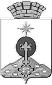 АДМИНИСТРАЦИЯ СЕВЕРОУРАЛЬСКОГО ГОРОДСКОГО ОКРУГА ПОСТАНОВЛЕНИЕАДМИНИСТРАЦИЯ СЕВЕРОУРАЛЬСКОГО ГОРОДСКОГО ОКРУГА ПОСТАНОВЛЕНИЕ11.09.2020                                                                                                         № 786                                                                                                        № 786г. Североуральскг. Североуральск